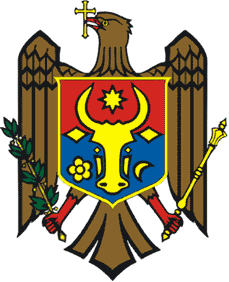             Ministerul Dezvoltării Regionale şi Construcţiilor        Agenţia de Dezvoltare Regională SudAgendaședinței Consiliului Regional pentru Dezvoltare  SudLocația: or. Cimișlia, Sala de ședințe a Consiliului Raional CimișliaData desfăşurării evenimentului :  26 ianuarie 2017, ora 10.00. TimpulSubiectul9:30 - 10:00Înregistrarea participanților10:00 - 10:20Cuvânt de deschidere                                                Dl. Vasile BÎTCA, Ministrul Dezvoltării Regionale și ConstrucțiilorNicolae MOLOZEA, președintele CRD Sud, 10:20 - 10:30Prezentarea agendei și a obiectivelor ședinței Consiliului Regional pentru Dezvoltare SudNicolae MOLOZEA, președintele CRD Sud  10:30-11:00Cu privire la raportul  de implementare a SDR Sud pentru anul 2016                                                              Maria CULEȘOV, director ADR Sud11:00 – 11:15Cu privire la aprobarea planului de  implementare a Strategiei de Dezvoltare Regională Sud pentru anul 2017Vasile SIDOR, specialist în planificare strategică, ADR Sud11:15- 11:35Cu privire la aprobarea Planului Operațional Regional Sud 2017-2020Tatiana ARAMĂ, șef  Secție planificare strategică, ADR Sud11:35- 11:50Cu privire la aprobarea Programului Regional sectorial în domeniul sporirii atractivității turistice în RDS 2017-2025Ana DONIA, specialist  în planificare  strategică, ADR Sud11:50 – 12:10Cu privire la proiectele dezvoltate în baza Programelor regionale sectoriale în domeniile AAC si EE a clădirilor publice, cu suportul partenerului de dezvoltare GIZ, în cadrul proiectului "Modernizarea serviciilor publice locale în Republica Moldova"Reprezentant GIZ12:10- 12:30Informarea privind activitățile de consolidare a capacitaților CRD.Reprezentant GIZ12:30 – 13:00Întrebări, discuții, concluzii.   13:00Pauză de cafea